六年级语文下册第六单元测试卷（时间：100分钟  满分：100分）班级：           姓名：            得分：   一、主题达标。（ 13分）（一）读拼音，写词语。(9分)转眼间，六年时光cōng cōng(    )流逝。我从一个méng dǒng(    )天真的小男孩成为一个xīn zhì(    )成熟的六年级大哥哥。在这期间我得到了恩师的jào huì(   )和同学们的帮助，进步很大。老师的课讲得 wěi wěi dòng tīng(   )yǐn rén rù shèng(      )。同学们的gǔ lì（     ）让我从失败中找到yǒng qì(   )。如今，我对未来充满着chōng jǐng（      ）我要昂首阔步地奋勇前进。(二)下面词语中的加点字,音节全部正确的一组是(　　)。(2分)A.堤坡(dī)　　语重心长(zhònɡ)B.河畔(bàn)	 歪歪扭扭(niǔ)C.赫然(chì)	 用其所长(chánɡ)D.模仿(mó)	 误入歧途(zhī)(三)下面几组词语,没有错别字的一组是(　　)。(2分)A.生涯　擅抖　红摩纸　嘎然而止B.折腾　亨受　红双圈　迫不及待C.憧憬　洋溢　双刃剑　不能自拔D.熏陶　持教　策画书　无怨无悔二、主题探究。（15分） (一)判断正误。正确的画“√”,错误的画“✕”。(5分）[来源:学*科*网Z*X*X*K]1.田老师的“插柳之恩,终身难忘”。句中的“插柳之恩”指的是毕业了,田老师以折柳枝的形式送别“我们”。	      (　　)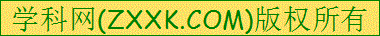 2.《作文上的红双圈》一文中,老师给“我”的作文一共打了九十八个红双圈。                                   	(　　)3.《给老师的一封信》主要写了方老师“迎接新生、教‘我’写字、鼓励运动员、上课编故事”四件事情,表达了“我”对方老师的喜欢和热爱之情。                                 (　　)4.网络是一把双刃剑,我们要科学、文明地使用网络,认清它的利与弊,把握自己,把握美好的未来。                   	(　　)5.《我为少男少女们歌唱》中,何其芳是一个歌唱家,他喜欢唱歌给少男少女们听。                                    (　　)（二）根据课文内容填空。（10分）1.《老师领进门》中,田老师教过我们的一首古诗是:“　　　　　　,　　　　　　。　　　　　　,　　　　　　。”  2.　　　　　　,　　　　　　;插柳之恩,终身难忘。 3. 我为少男少女们歌唱。我歌唱　　　　,我歌唱　　　　,我歌唱那些　　　　　　　　　,我歌唱　　　　　　　　。主题讨论。（6分）马上就要小学毕业了，请你一定有许多的话想对敬爱的老师、亲爱的同学以及母校说，请分别写一段临别赠言。写给老师：                                             写给同学：                                            写给母校：                                            四、阅读感悟。(20分)(一)课内阅读。(10分)一天上午在操场劳动,有人跑过来告诉我:“征文在报栏里贴出来了,有你的,上面打满了双圈。”我很兴奋,即刻就想去看看,却又矜持,不愿在同学面前显出我的迫不及待。挨到中午,校园里寂静无人时,我像做贼一样地溜过去,独自站在报栏前,欣赏我的打满双圈的作文。我带着心跳,从头到尾一个个数下来,一共是九十八个红双圈。这是我的语文老师给我的评价。1.“我”写的作文的题目是(　　)。（2分)A.《作文上的红双圈》　　　B.《补考》2.解释“迫不及待”这个词语,并用这个词语造句。	(4分)(1)解词:                                                (2)造句:                                                3.用恰当的词语,概括出征文在报栏里张贴出来后“我”的心情。(4分)(　  　　)——(　 　　)——(　　 　)——(　　　　)(二)课外阅读。(14分)穆老师的眼睛穆老师的眼睛双眼皮儿,乌黑的眼珠又圆又大。乍一看并没有什么特别,可是你仔细一瞧,穆老师的眼睛还会说话哪。语文课上,我想起书桌里那块漂亮的新橡皮,手痒痒了,不知不觉地伸进去,想要摸一摸。正巧被穆老师看见了,她的眼睛好像在暗示:“你怎么做小动作啦!”我的手马上不痒了,赶紧缩回来,认真听老师讲课。有一次,穆老师在大礼堂给我们讲《乌鸦喝水》这篇课文,有三百多位老师来听课。穆老师提问:“乌鸦为什么能喝到水?”我马上把手举得高高的。穆老师叫我回答。我站起来,只见那么多老师看着我,心怦怦直跳,回答的声音很轻。穆老师的眼睛马上向我投来鼓励的目光,似乎在说:“说得对,就是声音再响亮点儿!”我看看穆老师的眼睛,胆子大了,声音也响亮了。这时,穆老师的眼睛又向我投来赞许的目光,好像在说:“讲得好!”记得有一回,我生病住院了,过了一个多星期才上学。上课时,穆老师不时用眼睛看看我,仿佛对我说:“吃得消吗?”我的病刚刚好,精神还不太足,但一看到穆老师的眼睛,精神就提起来了。下课后,穆老师和我们一起玩的时候,她的眼睛也会说话。一次,我们玩“老鹰捉小鸡”。穆老师当“老鹰”。她一下子跑到东,一下子跑到西,眼睛睁得大大的,好像在提醒我们:“哎——当心!我要捉住你们啦!”真糟糕!末尾的一只“小鸡”跑得太慢,被捉住了。这时候,穆老师的眼睛笑得弯弯的,似乎在说:“哈哈,这回可让我捉住了!”1.从文中找出下面词语的近义词。(4分)似乎——(　　　)　　　洪亮——(　　　)激励——(　　　)	    赞扬——(　　　)2.给下面句子中加点的词语选择正确的解释。(2分)精神:①活力;精力。②活跃;有生气。③人的意志、品质。④英俊;相貌、身材好。(1)我的病刚刚好,精神还不太足,但一看到穆老师的眼睛,精神就提起来了。                                        (　　)(2)我们要学习雷锋叔叔助人为乐的精神。              (　　)3.穆老师的眼睛有什么特点？你喜欢穆老师吗？为什么？(4分)4.文章围绕“眼睛”,写了穆老师的哪几件事情?用自己的话概括。(4分)四、习作平台。(30分)题目:        ,我想对你说要求:(1)快毕业了,你一定有许多心里话,想对别人述说,如老师、同学、自己的家人,请选择一个对象,把题目补充完整。(2)写之前想一想:你想对他们说些什么?选择一件或几件具体的事例来写出你心里想说的内容。(3)表达真情实感,书写工整,不少于500字。[来源:学§科§网Z§X§X§K]附：六年级语文下册第六单元参考答案一、主题达标。（ 13分）（一）读拼音，写词语。(9分)转眼间，六年时光cōng cōng(匆匆)流逝。我从一个méng dǒng(懵懂)天真的小男孩成为一个xīn zhì(心智)成熟的六年级大哥哥。在这期间我得到了恩师的jào huì(教诲)和同学们的帮助，进步很大。老师的课讲得 wěi wěi dòng tīng（娓娓动听）[来源:学科网ZXXK]yǐn rén rù shèng(引人入胜)。同学们的gǔ lì（鼓励）让我从失败中找到yǒng qì（勇气）。如今，我对未来充满着chōng jǐng（憧憬）我要昂首阔步地奋勇前进。(二)下面词语中的加点字,音节全部正确的一组是(　A　)。(2分)A.堤坡(dī)　　语重心长(zhònɡ)B.河畔(bàn)	 歪歪扭扭(niǔ)C.赫然(chì)	 用其所长(chánɡ)D.模仿(mó)	 误入歧途(zhī)(三)下面几组词语,没有错别字的一组是(　B　)。(2分)A.生涯　擅抖　红摩纸　嘎然而止[来源:Z+xx+k.Com]B.折腾　亨受　红双圈　迫不及待C.憧憬　洋溢　双刃剑　不能自拔D.熏陶　持教　策画书　无怨无悔二、主题探究。（15分） (一)判断正误。正确的画“√”,错误的画“✕”。(5分）[来源:Z。xx。k.Com]1.田老师的“插柳之恩,终身难忘”。句中的“插柳之恩”指的是毕业了,田老师以折柳枝的形式送别“我们”。	    (　✕　)2.《作文上的红双圈》一文中,老师给“我”的作文一共打了九十八个红双圈。                                  	(　√　)3.《给老师的一封信》主要写了方老师“迎接新生、教‘我’写字、鼓励运动员、上课编故事”四件事情,表达了“我”对方老师的喜欢和热爱之情。                               (　✕　)4.网络是一把双刃剑,我们要科学、文明地使用网络,认清它的利与弊,把握自己,把握美好的未来。                 	(　√　)5.《我为少男少女们歌唱》中,何其芳是一个歌唱家,他喜欢唱歌给少男少女们听。                                  (　✕　)（二）根据课文内容填空。（10分）1.《老师领进门》中,田老师教过我们的一首古诗是:“一去二三里　，烟村四五家。亭台六七座，八九十枝花。”  2.十年树木　，百年树人;插柳之恩,终身难忘。 3. 我为少男少女们歌唱。我歌唱早晨　,我歌唱希望,我歌唱那些　属于未来的事物,我歌唱正在生长的力量。主题讨论。（6分）马上就要小学毕业了，请你一定有许多的话想对敬爱的老师、亲爱的同学以及母校说，请分别写一段临别赠言。写给老师： 略                                          写给同学： 略                                          写给母校：略                                            四、阅读感悟。(20分)(一)课内阅读。(10分)一天上午在操场劳动,有人跑过来告诉我:“征文在报栏里贴出来了,有你的,上面打满了双圈。”我很兴奋,即刻就想去看看,却又矜持,不愿在同学面前显出我的迫不及待。挨到中午,校园里寂静无人时,我像做贼一样地溜过去,独自站在报栏前,欣赏我的打满双圈的作文。我带着心跳,从头到尾一个个数下来,一共是九十八个红双圈。这是我的语文老师给我的评价。1.“我”写的作文的题目是(　B　)。（2分)A.《作文上的红双圈》　　　B.《补考》2.解释“迫不及待”这个词语,并用这个词语造句。	(4分)(1)解词:急迫得不能等待。形容心情急切。                   (2)造句:春天到了,小草迫不及待地从土里探出头来。          3.用恰当的词语,概括出征文在报栏里张贴出来后“我”的心情。(4分)(　兴奋　)——(　矜持　)——(小心翼翼 )——(激动)(二)课外阅读。(14分)穆老师的眼睛穆老师的眼睛双眼皮儿,乌黑的眼珠又圆又大。乍一看并没有什么特别,可是你仔细一瞧,穆老师的眼睛还会说话哪。语文课上,我想起书桌里那块漂亮的新橡皮,手痒痒了,不知不觉地伸进去,想要摸一摸。正巧被穆老师看见了,她的眼睛好像在暗示:“你怎么做小动作啦!”我的手马上不痒了,赶紧缩回来,认真听老师讲课。有一次,穆老师在大礼堂给我们讲《乌鸦喝水》这篇课文,有三百多位老师来听课。穆老师提问:“乌鸦为什么能喝到水?”我马上把手举得高高的。穆老师叫我回答。我站起来,只见那么多老师看着我,心怦怦直跳,回答的声音很轻。穆老师的眼睛马上向我投来鼓励的目光,似乎在说:“说得对,就是声音再响亮点儿!”我看看穆老师的眼睛,胆子大了,声音也响亮了。这时,穆老师的眼睛又向我投来赞许的目光,好像在说:“讲得好!”记得有一回,我生病住院了,过了一个多星期才上学。上课时,穆老师不时用眼睛看看我,仿佛对我说:“吃得消吗?”我的病刚刚好,精神还不太足,但一看到穆老师的眼睛,精神就提起来了。下课后,穆老师和我们一起玩的时候,她的眼睛也会说话。一次,我们玩“老鹰捉小鸡”。穆老师当“老鹰”。她一下子跑到东,一下子跑到西,眼睛睁得大大的,好像在提醒我们:“哎——当心!我要捉住你们啦!”真糟糕!末尾的一只“小鸡”跑得太慢,被捉住了。这时候,穆老师的眼睛笑得弯弯的,似乎在说:“哈哈,这回可让我捉住了!”1.从文中找出下面词语的近义词。(4分)似乎——(　　好像　)　　　洪亮——(　响亮　　)激励——(　　鼓励　)	     赞扬——(　赞许　　)2.给下面句子中加点的词语选择正确的解释。(2分)精神:①活力;精力。②活跃;有生气。③人的意志、品质。④英俊;相貌、身材好。(1)我的病刚刚好,精神还不太足,但一看到穆老师的眼睛,精神就提起来了。                                      (　①　)(2)我们要学习雷锋叔叔助人为乐的精神。             (　③　)3.穆老师的眼睛有什么特点？你喜欢穆老师吗？为什么？(4分)4.文章围绕“眼睛”,写了穆老师的哪几件事情?用自己的话概括。(4分)(1)做小动作时,穆老师用眼睛暗示“我”上课要认真听讲;(2)回答问题时,穆老师用眼睛鼓励“我”要大胆、勇敢一些;(3)生病时,穆老师用眼睛关心“我”的病情;(4)玩游戏时,穆老师用眼睛表达她对学生的热爱。四、习作平台。(30分)扣分标准：有错别字，一字扣一分，语句不通顺，条理不清楚，不具体，详略不得当，没有真情实感，酌情扣5—10分，书写不工整扣5分。